ПриложениеПриложениеПриложение Приложение Приложение Приложение Приложение Приложение Приложение Приложение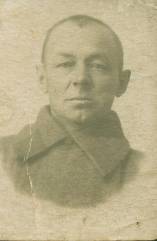 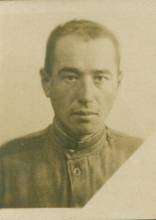 Муркин Максим Васильевич (1943)Муркин Лука Васильевич (1943)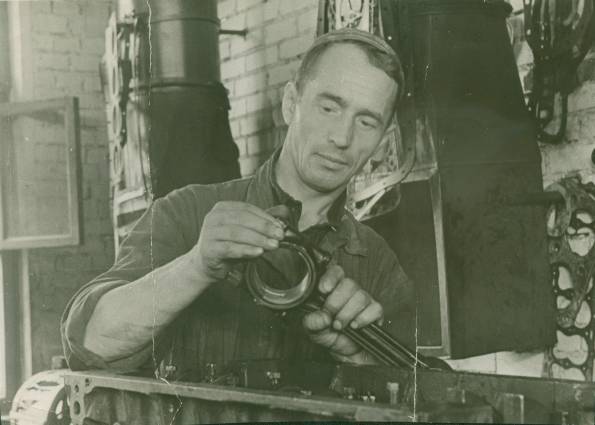 Муркин Лука Васильевич (после войны)Муркин Лука Васильевич (после войны)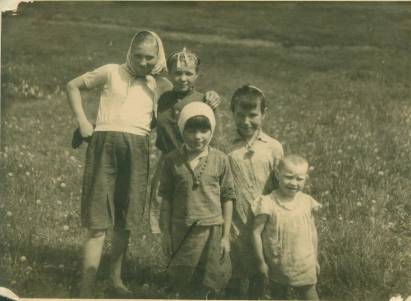           Семья Муркина Максима Васильевича (1945)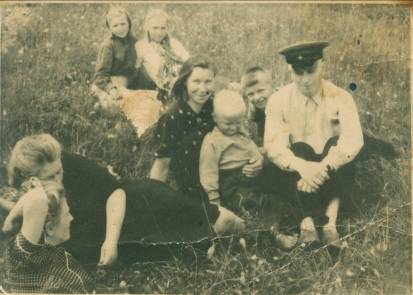 Семья Муркина Максима Васильевича (после войны)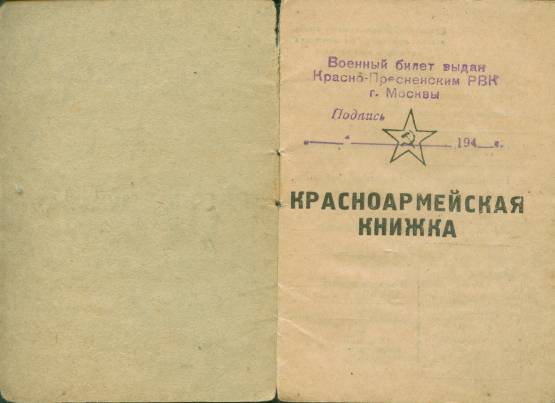 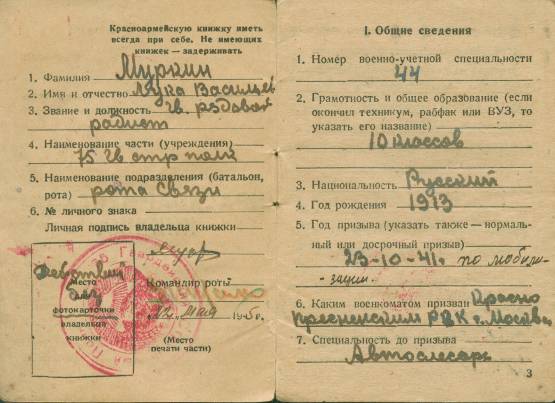 Красноармейская книжка Муркина Луки Васильевича (стр. 1 – 3)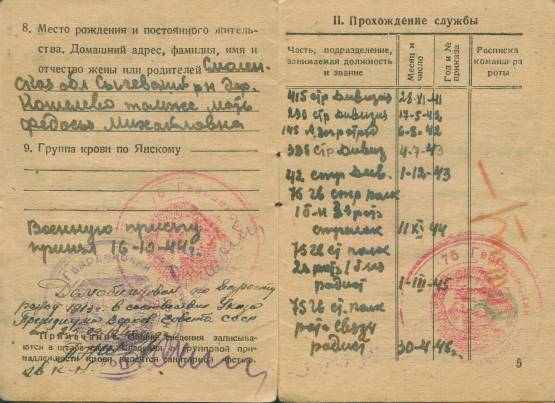 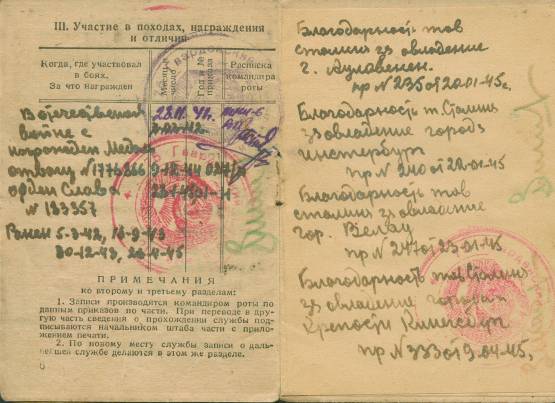 Красноармейская книжка Муркина Луки Васильевича (стр. 4 – 7)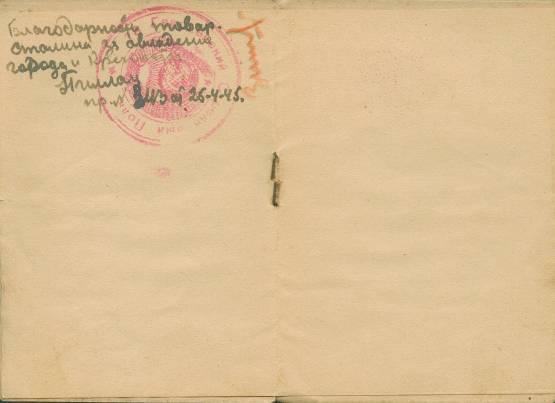 Красноармейская книжка Муркина Луки Васильевича (стр. 8)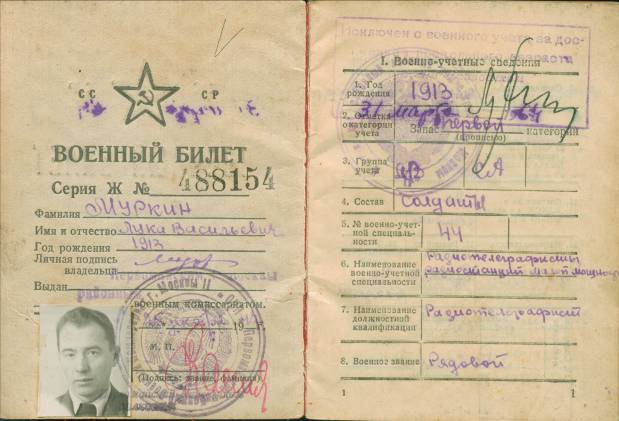 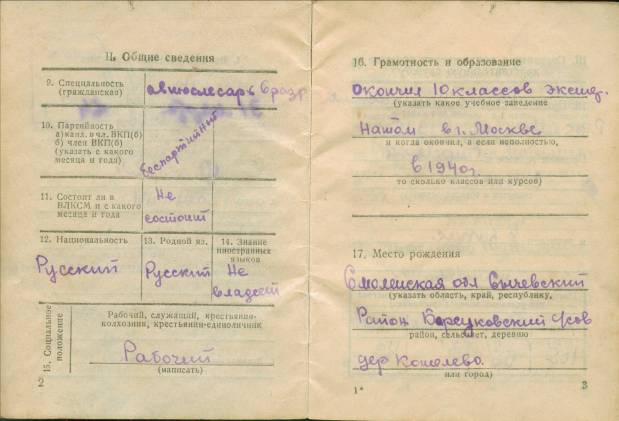 Военный билет Муркина Луки Васильевича (стр. 1 – 3) 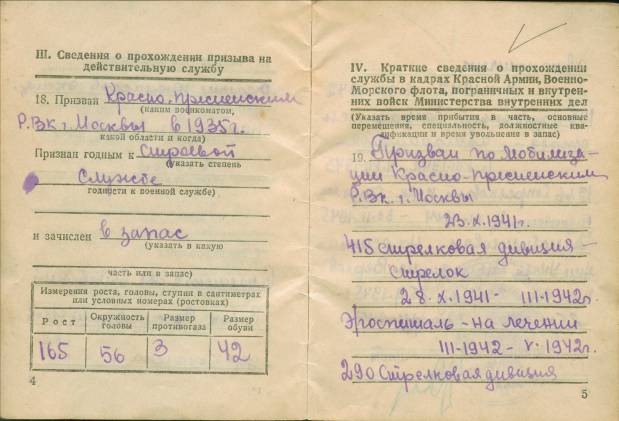 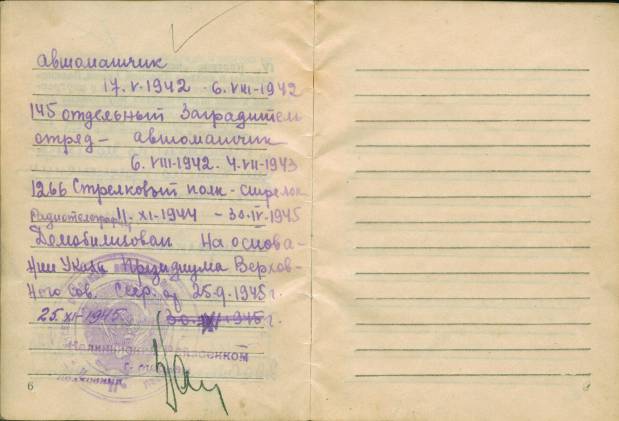 Военный билет Муркина Луки Васильевича (стр. 4 – 7)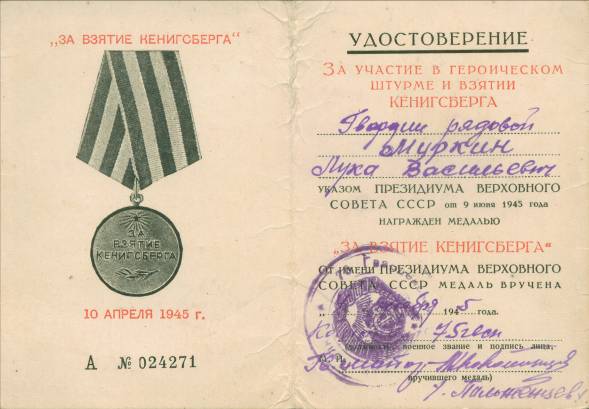 Награды Муркина Л. В. Медаль «За взятие Кенигсберга» (ноябрь 1945)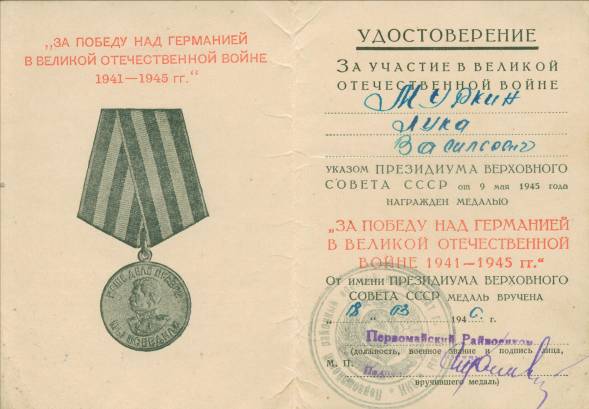 Награды Муркина Л. В. Медаль «За победу над Германией…) (март 1946)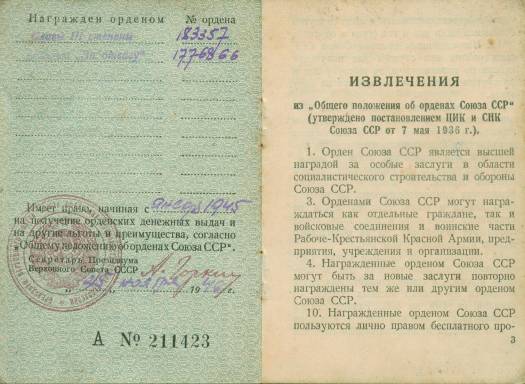 Награды Муркина Л. В. Орден «Славы» III степени, медаль «За отвагу» (ноябрь 1946)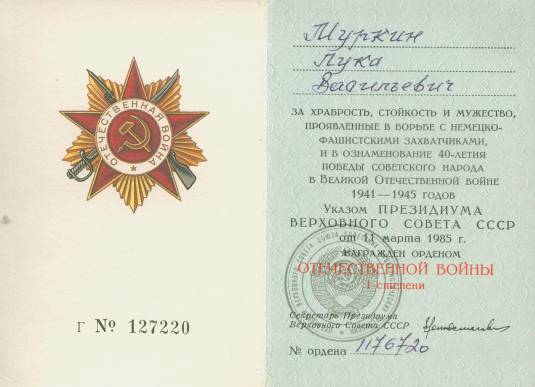 Награды Муркина Л. В. Орден «Отечественной войны» Iстепени (март 1985)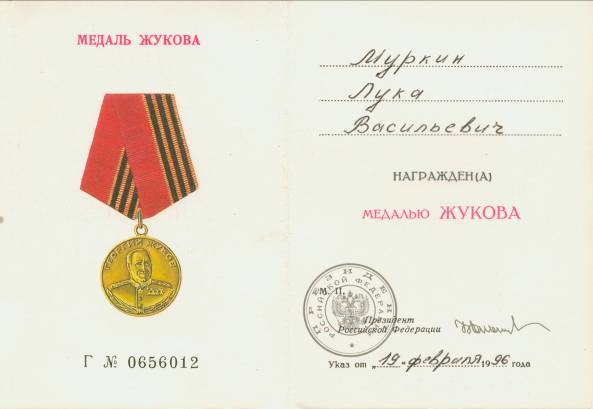 Награды Муркина Л. В. Медаль «Жукова» (февраль 1996)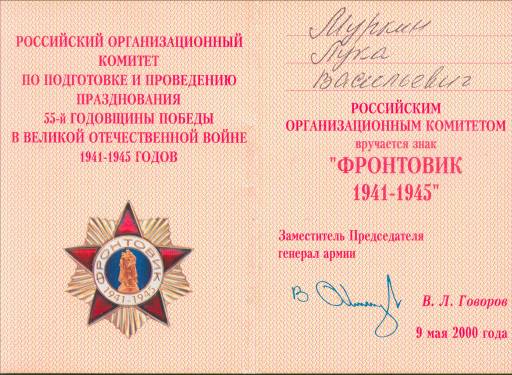 Награды Муркина Л. В. Знак «Фронтовик 1941 – 1945» (май 2000)